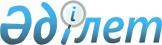 О внесении дополнения в постановление Правительства Республики Казахстан от 31 декабря 2013 года № 1547 "О Плане законопроектных работ Правительства Республики Казахстан на 2014 год"Постановление Правительства Республики Казахстан от 28 июня 2014 года № 721

      Правительство Республики Казахстан ПОСТАНОВЛЯЕТ:



      1. Внести в постановление Правительства Республики Казахстан от 31 декабря 2013 года № 1547 «О Плане законопроектных работ Правительства Республики Казахстан на 2014 год» (САПП Республики Казахстан, 2013 г., № 81, ст. 1056) следующее дополнение:



      План законопроектных работ Правительства Республики Казахстан на 2014 год, утвержденный указанным постановлением, дополнить строкой, порядковый номер 25-1, следующего содержания:

      «                                                              ».



      2. Настоящее постановление вводится в действие со дня его подписания.      Премьер-Министр

      Республики Казахстан                       К. Масимов
					© 2012. РГП на ПХВ «Институт законодательства и правовой информации Республики Казахстан» Министерства юстиции Республики Казахстан
				25-1Об оценочной деятельности в Республике  Казахстан (новая редакция)МЮАпрельМайИюньБаймолдина З.Х.